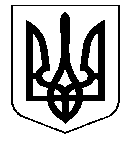 УКРАЇНАНОСІВСЬКА  МІСЬКА  РАДАНОСІВСЬКОГО  РАЙОНУ ЧЕРНІГІВСЬКОЇ  ОБЛАСТІВИКОНАВЧИЙ  КОМІТЕТР І Ш Е Н Н Я26 вересня 2019 року	м. Носівка	№ 273 Про ліквідацію погосподарського номеру житлового будинку  по вул. Чорноморська, 17, с. Володькова Дівиця 	Відповідно до статті 30 Закону України «Про місцеве самоврядування в Україні»,   Інструкції з ведення погосподарського обліку в сільських, селищних та міських радах, затвердженої Наказом Державної служби статистики України від 11.04.2016  № 56, розглянувши заяву Вовкогона А.В. від 17.09.2019 року та додані до неї документи, виконавчий комітет міської ради  в и р і ш и в:Ліквідувати погосподарський номер на житловий будинок №17 по                       вул. Чорноморська, який належить Вовкогону Анатолію Володимировичу (Витяг з Державного реєстру речових прав на нерухоме майно від ХХХ,                         № ХХХХ), так як будинок зруйнований повністю.Організаційному відділу виконавчого апарату міської ради копію рішення направити КП «Носівське бюро технічної інвентаризації» Носівської міської ради.Контроль за виконанням рішення покласти на заступника міського голови з питань житлово – комунального господарства О. Сичова.      Міський голова                                                              В.ІГНАТЧЕНКО